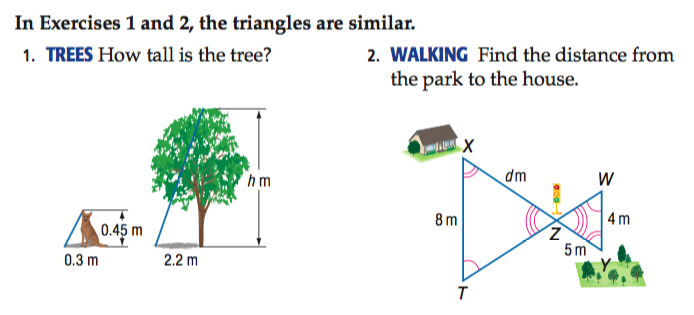 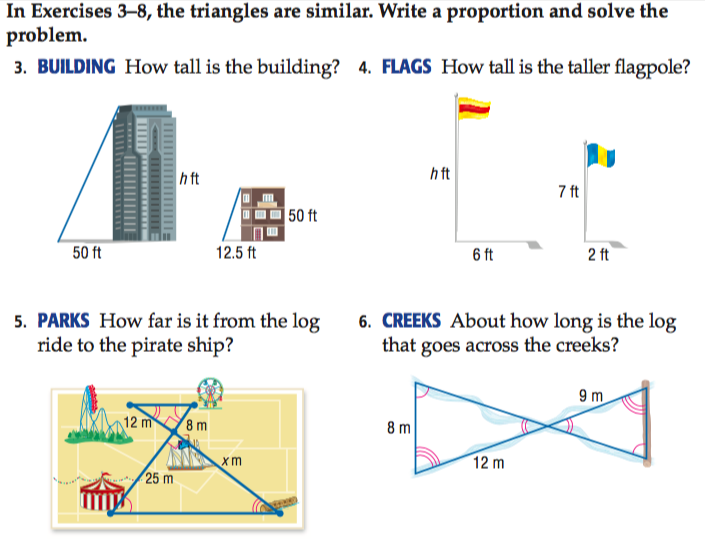 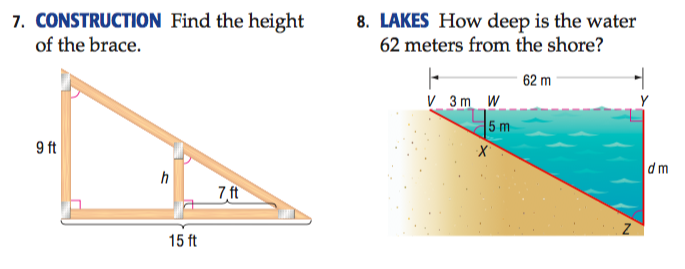 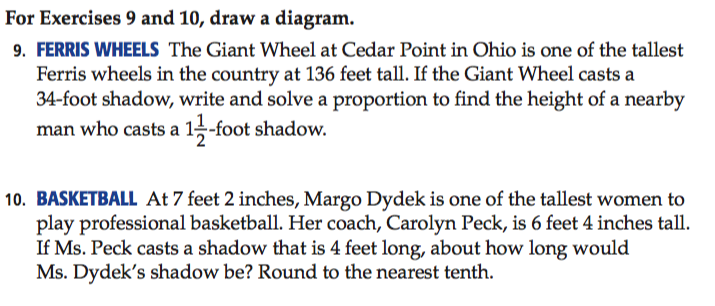 11. Challenge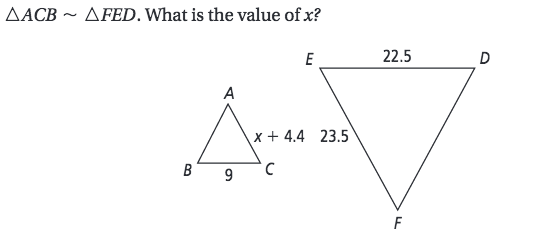 12a. In the diagram, . 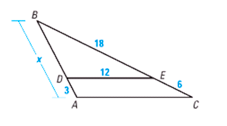 Find BA and BD.b. In the diagram, . Find AC.